GESTIÓN ACADÉMICA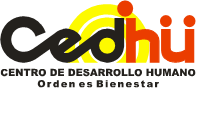 PLAN DE ACTIVIDADES VIRTUALES   PLATAFORMA ED.MODO 2020Fecha de envío: 29 de MayoDOCENTE:   ALEJANDRO CASTILLO CARDENAS    			NIVEL : BACHILLERATOPERIODO:  SEGUNDO                                                			SEMANA:  1 AL 5 DE JUNIOINDICADOR : DESCUBRE Y VALORA EL SIGNIFICADO DE LA PAREJA HUMANA A IMAGEN Y SEMEJANZA DE DIOS Cordialmente, LINEY ROA SANABRIA Rectora CURSO FECHA HORAASIGNATURATEMA ACTIVIDAD RECURSOSENLACE7A1-06-207RELIGIÓNMOISES LLAMADO POR DIOSEXODO Cap 3 vs.1-22 . Realice un corto relato acerca del llamado de Dios a Moisés.Ingresar por Edmodo.EDMODOCOMPUTADOR O CELULAR, YOUTUBEBIBLIA.https://join.skype.com/ySRpixjoj2eY7B2-06-201RELIGIÓNMOISES LLAMADO POR DIOSEXODO Cap 3 vs.1-22 . Realice un corto relato acerca del llamado de Dios a Moisés.Ingresar por Edmodo.EDMODOCOMPUTADOR O CELULAR, YOUTUBEBIBLIA.https://join.skype.com/BlnXnCcchklh